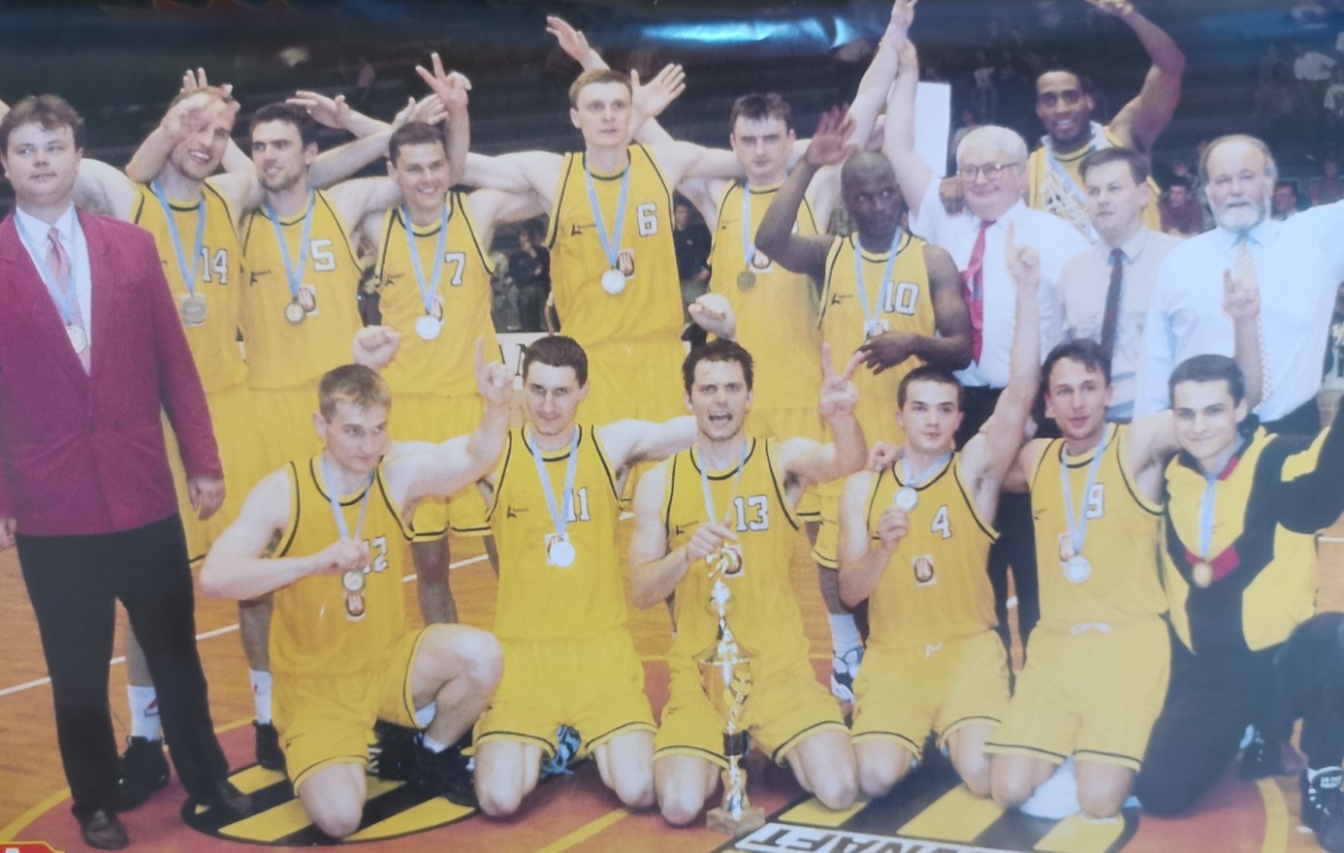 AŠK Inter Bratislava – Majster 1995/1996Dolný rad: Gál, Andruška, Jakabovič, Weiss, MurkoHorný rad: Ďurček, Wimmer, Snopko, Mičuda, Černický, O´Bryant, Robinson